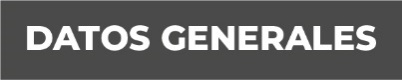 Nombre Paul José Rodríguez VoisinGrado de Escolaridad LicenciaturaCédula Profesional 11460837Teléfono de Oficina 228-8-41-61-70. Ext.3129Correo Electrónico prodriguezv@fiscaliaveracruz.gob.mxFormación Académica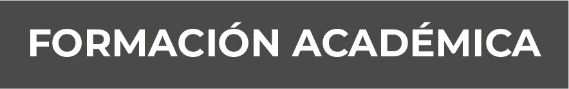 2019-2020Especialización en Seguridad Nacional y CiberseguridadUniversidad de Colorado en Colorado Springs2015-2017Licenciado en Ingeniería en Sistemas ComputacionalesUniversidad Tecnológica Latinoamericana en LíneaTrayectoria Profesional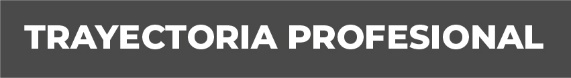 2016-2018Subdirector de la Policía Científica Preventiva en la Secretaría de Seguridad Pública2015-2016Jefe de Oficina de Ciberpatrullaje en la Secretaría de Seguridad Pública2011-2015Jefe de Oficina de Soporte Técnico Interno en la Secretaría de Seguridad Pública Ci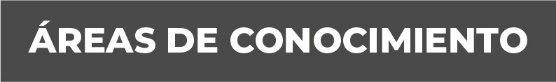 Tecnologías de la InformaciónCiberseguridadPrevención e Investigación de Delitos CibernéticosInteligencia de Fuentes AbiertasInteligencia PolicialConsultoría y Administración en el Sector PúblicoEstrategia CompetitivaAdministración